Таблица №2 Форма фиксации учебной деятельности (с 27 по 30 апреля 2020 года)5Б классКонтрольная работа по теме: «Буддизм в России»5 класс.Обязательные для выполнения задания для всех на оценку.ДАЙ ОТВЕТ:Эта страна является родиной буддизма (______________).Именно оттуда пришёл буддизм в Россию (____________________) Именно на этих территориях России распространился буддизм (____________________________________________________) Резиденция хамбо-ламы с 1946 года, главный центр российского буддизма находится в (__________________________________) Город, который по планам Агвана Доржиева должен был стать центром буддизма на западе России (______________________) Назови два главных праздника буддистов :в конце зимы и осенний. Кратко поясни их смысл 1-2 предложениями. (_________________________________________________________

___________________________________________________________

II. По желанию можно выполнить эти задания на дополнительную оценку.НАЗОВИ ПОНЯТИЯ Основное буддийское правило – не причинение вреда живому (___________)Буддийский монастырь (___________).Закон, управляющий миром (____________).Община верующих буддистов (__________).Процесс постоянного рождения, развития и смерти, чередование состояний всего сущего круговорот перевоплощений (_________).	Контрольная работа по историиУважаемые ребята и родители! Нужно выполнить только задания под №59 и №60. Это задания на 2 урока. Можно сделать в тетради. Можно вывести , выполнить, мне прислать и прикрепить себе в тетрадь выполненную работу. Если сможете, выполните, пожалуйста, в понедельник и пришлите. Крайний срок -среда ЗАРАНЕЕ БЛАГОДАРНА ЗА ПОНИМАНИЕ!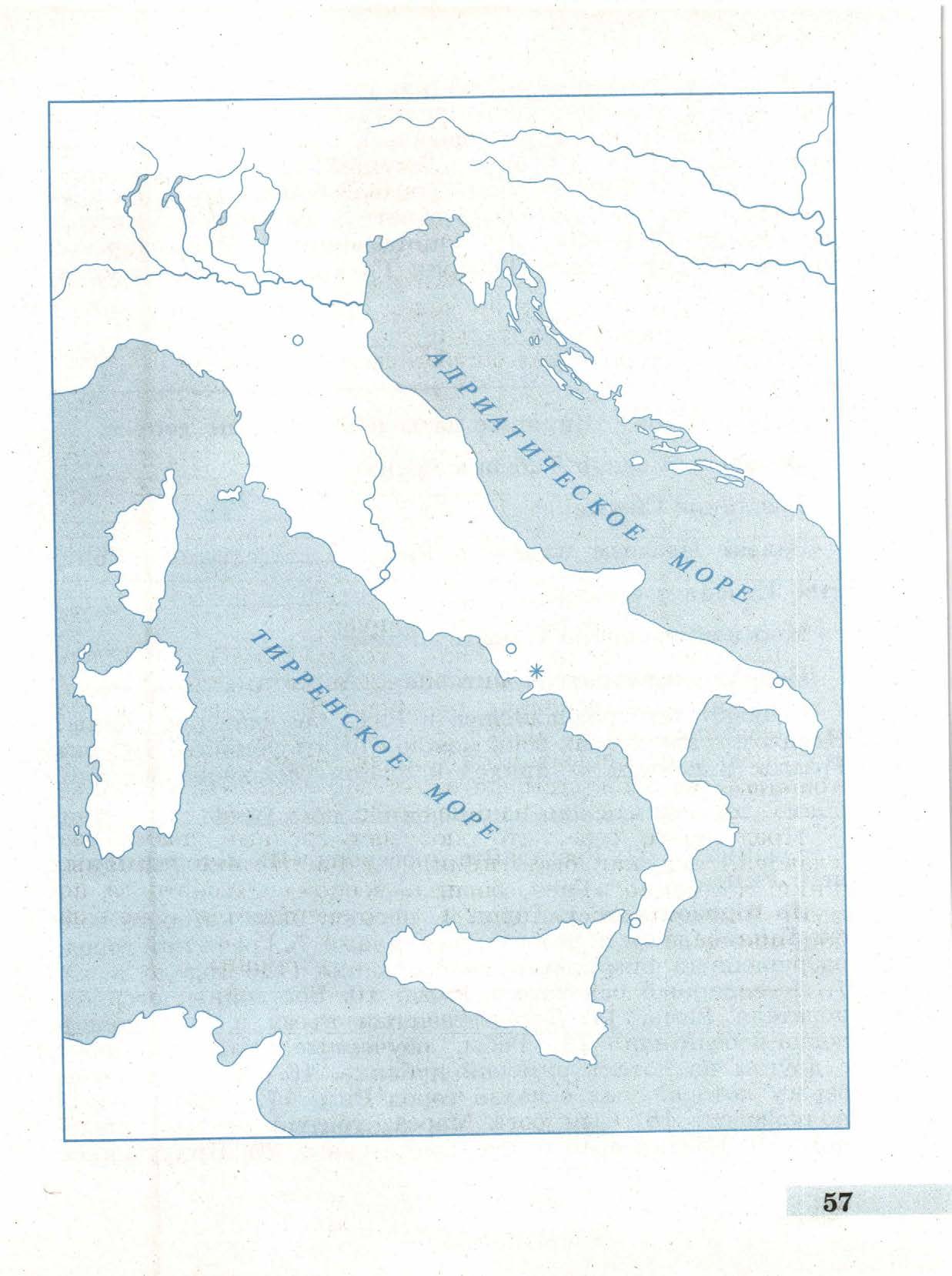 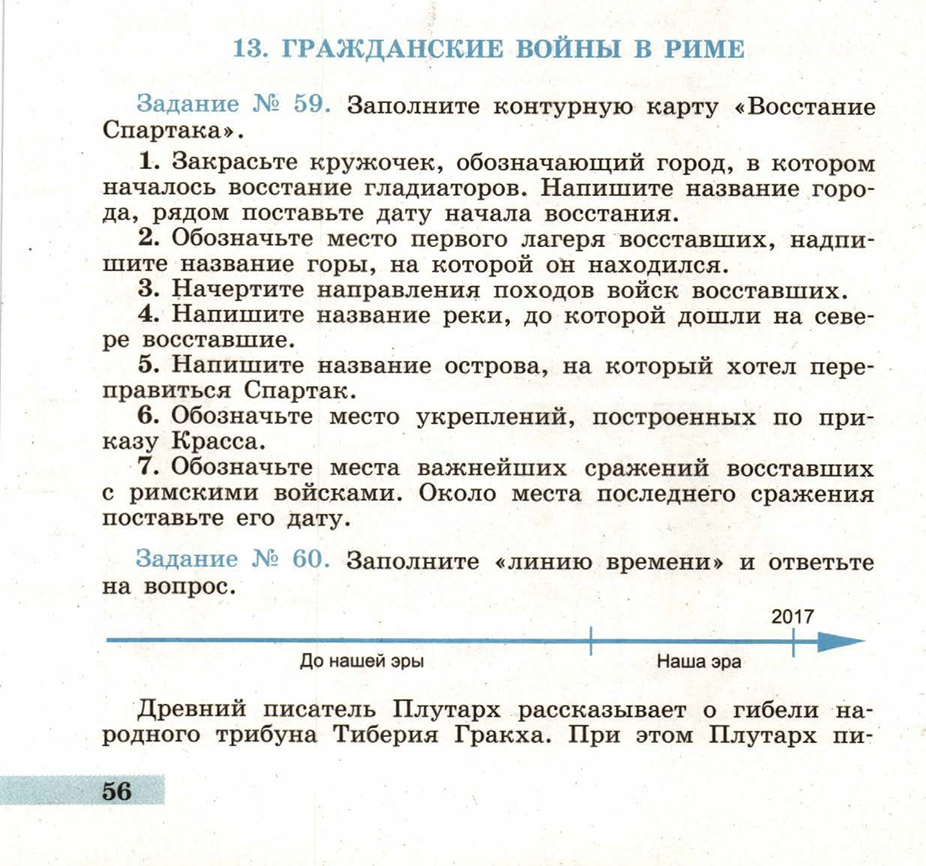 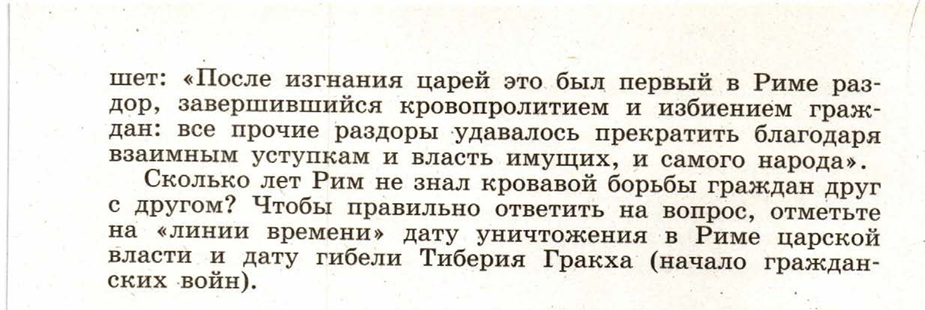 1.День недели2.Уроки по расписанию 3.Тема 4.Содержание урока(форма проведения: онлайн, с помощью какой-либо учебной платформы, через изучение конспекта, работа с интеллект картой, ссылка на просмотр видео урока и т.д. )5.Форма мониторинга / срок сдачи6. ФИО учителя,адрес электронной почты, телефон для осуществления обратной связи с обучающимсяПонедельник27 апреляистория«Сулла – первый военный диктатор Рима.»Параграф 45 читать и отвечать на вопросы.Письменно Выполнить задания из приложения или прикрепленного файла в электронном дневнике. (смотри внизу таблицы)Письменно  (сдать в день урока -27.04. крайний срок - 29.04. на электронную почту ) Болотова З.М.89194797560bolotova.zin@yandex.ruПонедельник27 апрелярусскийЬ после шипящих в глаголах во 2 лице единственного числаПовторяем орфограмму №22, смотрим на оформление орфограммы.Упражнение № 690 выполняем УСТНО----------------Т.В.Попова89082519572tvpopova00@bk.ruПонедельник27 апреляанглийский (гр Некрасовой О.В.)Посещение различных городов мираРабота с текстом Задание 9 https://docs.google.com/forms/d/1nsaQd5eCff0TVEMWnN5XueZPHj8nCHhTX6ICfucXRQM/editЕсли ссылка автоматически не работает, то ее нужно скопировать и вставить в отдельную вкладку. После выполнения задания необходимо нажать кнопку «отправить», ответы автоматически придут учителю.Задание выполнить не позднее 29 апреля. Фото сделанной работы отправлять не надо. Некрасова О.В.roshel12 @yandex.ruСтраница в ВКhttps://vk.com/id3340353Понедельник27 апреляАнглийский(гр Горяевой С.К.)Посещение различных городов мираПросмотр видеороликаhttps://www.youtube.com/watch?v=-8gObuZuYtsРабота со схемой-помощником(схема прилагается как картинка – спросить у классного руководителя или у меня – Гаряевой С.К.)Работа с карточкой-заданием (предложения целиком писать не нужно, выписать только подходящие по правилу глаголы)Фотографию работы с карточкой-заданием выслать на электронную почту или личным сообщением в ВК (до 5.05)Гаряева С.К.№ телефона:  89048470925Эл.почта: sarapulova-94@mail.ruВК: https://vk.com/sonyagaryaevaПонедельник27 апреляМатематика(2 урока)«Среднее арифметическое.Средняя скорость»Просмотр видео урок https://www.youtube.com/watch?v=aX1fMKPC6ToВыписать определения в тетрадь стр 226 п38 решить карточку 343,344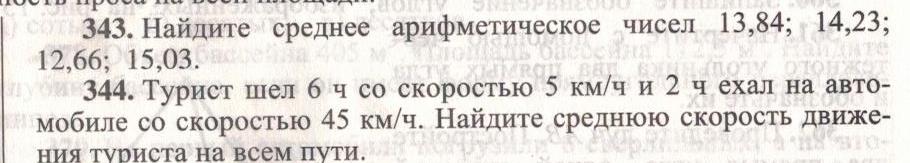 Отправить в понедельник с 8.00-17.00Мозгалева Е.С.https://vk.com/id133343301или elena-mozgaleva@mail.ruлитератураМ.Твен «Приключения Тома Сойера»Читать текст (стр.206-215)
-------------Т.В.Попова89082519572tvpopova00@bk.ruВторник28 апрелябиология Ткани  растений и животных Работа с учебником стр.56-59 просмотреть  видеоурок . ссылка https://www.youtube.com/watch?v=LhSN6n7odd4Посмотреть видео .Красноперова Н.Т.natasakrasnoperova43@gmail.comВторник28 апреляОДНКНР«Буддизм – крупнейшая мировая религия современности»Контрольный урокВыполнить контрольную работу из приложения или прикрепленного файла в электронном дневнике.(смотри ниже таблицы)Выполненную контрольную работу прислать 28 апреля.Болотова З.М. 89194797560bolotova.zin@yandex.ruВторник28 апреляМатематика (2 урока)Контрольная работа «Умножение и деление десятичных дробей»Решить карточку самостоятельно. Работу выполнить черной или темно синей ручкой на отдельном листке. Работа должна содержать все решения (столбики). На оценку «3»решить 2-3 задания, на «4»- 4 задания, на «5»-всю работу выполнить на отлично.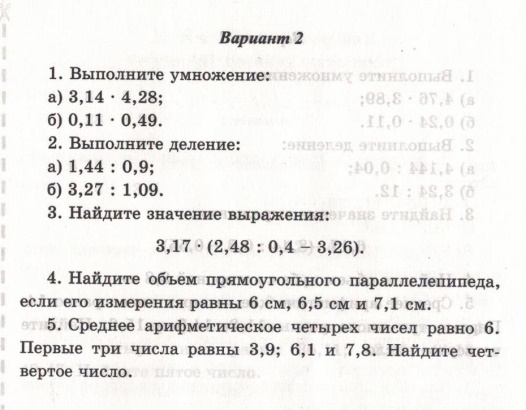 Отправить во вторник с 8.00-17.00Мозгалева Е.С.https://vk.com/id133343301или elena-mozgaleva@mail.ruВторник28 апреляМузыкаО подвигах, о доблести, о славе…Слушать Песни военных лет.Нет ДЗ Килунина Н.А.     Группа в ВКhttps://vk.com/club193763446Вторник28 апрелярусскийЬ после шипящих в глаголах во 2 лице Единственного числаПовторяем орфограмму №22, выполняем письменно упр. № 691(по цели, выделить орфограммы. Разобрать слова под цифрами)Выслать: 29.04Т.В.Попова89082519572tvpopova00@bk.ruСреда29 апреляистория«Восстание Спартака»Параграф 46 Презентация и видеоурок в приложении в помощь.ПисьменноВыполнить задание из приложения или прикрепленного файла в электронном дневнике.Письменно   (сдать в день урока -27.04. крайний срок - 29.04. на электронную почту )Болотова З.М.89194797560bolotova.zin@yandex.ruСреда29 апрелярусскийУпотребление временТеория на стр.132. Внимательно прочитать---------Т.В.Попова89082519572tvpopova00@bk.ruСреда29 апреляЛитератураГерои романа М.ТвенаВопросы и задания на стр. 215 (устно)--------------Т.В.Попова89082519572tvpopova00@bk.ruСреда29 апреляКраеведениеПодготовка проекта: «МОЕ ПУТЕШЕСТВИЕ» стр. 150 учебника – рекомендации. К 29 апреля заканчиваем все работу над проектом «Мое путешествие»Большинство уже всё прислали, у вас стоят оценки.Кто не прислал – до 29 апреля должны прислать проект!Болотова З.М.89194797560bolotova.zin@yandex.ruСреда29 апреляФизкультура(2 урока)Легкая атлетика. Спорт. игрыПросмотр фильмов или передач---------Бычков С.А.bychkovs3009@mail.ruЧетверг30 апреляРусский (2 урока)Повторение по теме «Глагол»Контрольные вопросы и задания на стр. 135. Знать ответы на каждый вопрос (устно). Обязательно повторить морфологический разбор глагола.----------Т.В.Попова89082519572tvpopova00@bk.ruЧетверг30 апреляМатематикаУгол. Прямой и развернутый. транспортирПросмотреть видео уроки https://www.youtube.com/watch?v=Ycf887PoEGchttps://www.youtube.com/watch?v=DbSkEhQj6wwсо стр 243 п41 и 249 п42 выписать определения (угол,развернутый,прямой,транспортир,градус,острый,тупой,развернутый) Сделать к каждому определению чертеж. Фото скинуть в четверг с 8.00-17.00Мозгалева Е.С.https://vk.com/id133343301или elena-mozgaleva@mail.ruЧетверг30 апреляПсихологияМои успехи.Написать информацию об участии в конкурсах, эстафетах, соревнованиях за 5 класс! Написать нужно название конкурса, место и какой уровень: школа, город, край, Россия, указать командный результат или личный.Отправить в личное сообщение классному руководителю до 02.05.  Овчинникова С.Г.https://vk.com/id52129810Четверг30 апреляанглийский (гр Некрасовой О.В.)Экскурсии по городам мира.Повторение речевого оборота to be going to Видео урокhttps://www.youtube.com/watch?v=HnhU37GP7RgНет дзНекрасова О.В.roshel12 @yandex.ruСтраница в ВКhttps://vk.com/id3340353Четверг30 апреляАнглийский(гр Горяевой С.К.)Посещение музеев.Просмотр видеороликаhttps://www.youtube.com/watch?v=-8gObuZuYtsРабота со схемой-помощником(схема прилагается как картинка – спросить у классного руководителя или у меня – Гаряевой С.К.)Работа с карточкой-заданием (предложения целиком писать не нужно, выписать только подходящие по правилу глаголы)Фотографию работы с карточкой-заданием выслать на электронную почту или личным сообщением в ВК (до 5.05)Гаряева С.К.№ телефона:  89048470925Эл.почта: sarapulova-94@mail.ruВК: https://vk.com/sonyagaryaeva